Autorização Para Atividade Externa – Extra 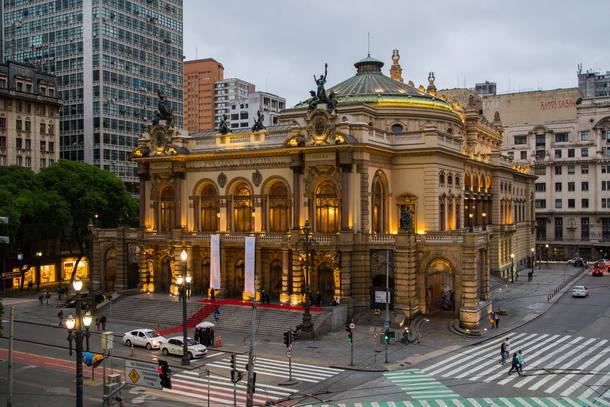 NURAP – POLO CENTRODia: 07/06/2018 - QUINTAEu, _________________________________________________________________     portador do RG _________________________________________________ _____ responsável legal do jovem ___________________________________________, portador do RG  ____________    __,  autorizo  o  mesmo  a   participar  da  atividade  externa  e complementar dirigida  pelos monitores da instituição.Assinatura responsável:__________________________________________________.Evento – VISITA AO THEATRO MUNICIPALHORÁRIO: 09:30previsão: 02h00A visita iniciará Às 10h00 COM MONITORIA DO ESPAÇO com proposta de atividade após a visita.USE ROUPAS ADEQUADAS – PARA NÃO TER PROBLEMAS, EVITE VESTIDOS, SAIAS, BLUSINHAS DE ALCINHA, REGATAS, SANDÁLIAS, RASTEIRINHAS, SHORTS, CAMISAS DE TIME (FUTEBOL NACIONAL, INTERNACIONAL, BASQUETE E OUTROS ESPORTES), CAMISA DE ESCOLA DE SAMBA OU BANDAS DE MÚSICA. DURANTE A ATIVIDADE É PROIBIDO O USO DE BONÉS, TOUCAS, GORROS E CHAPÉUS. As mesmas normas de convivência da Simultaneidade serão cobradas durante a atividade.  NÃO SERÁ PERMITIDO ENTRAR APÓS O INÍCIO.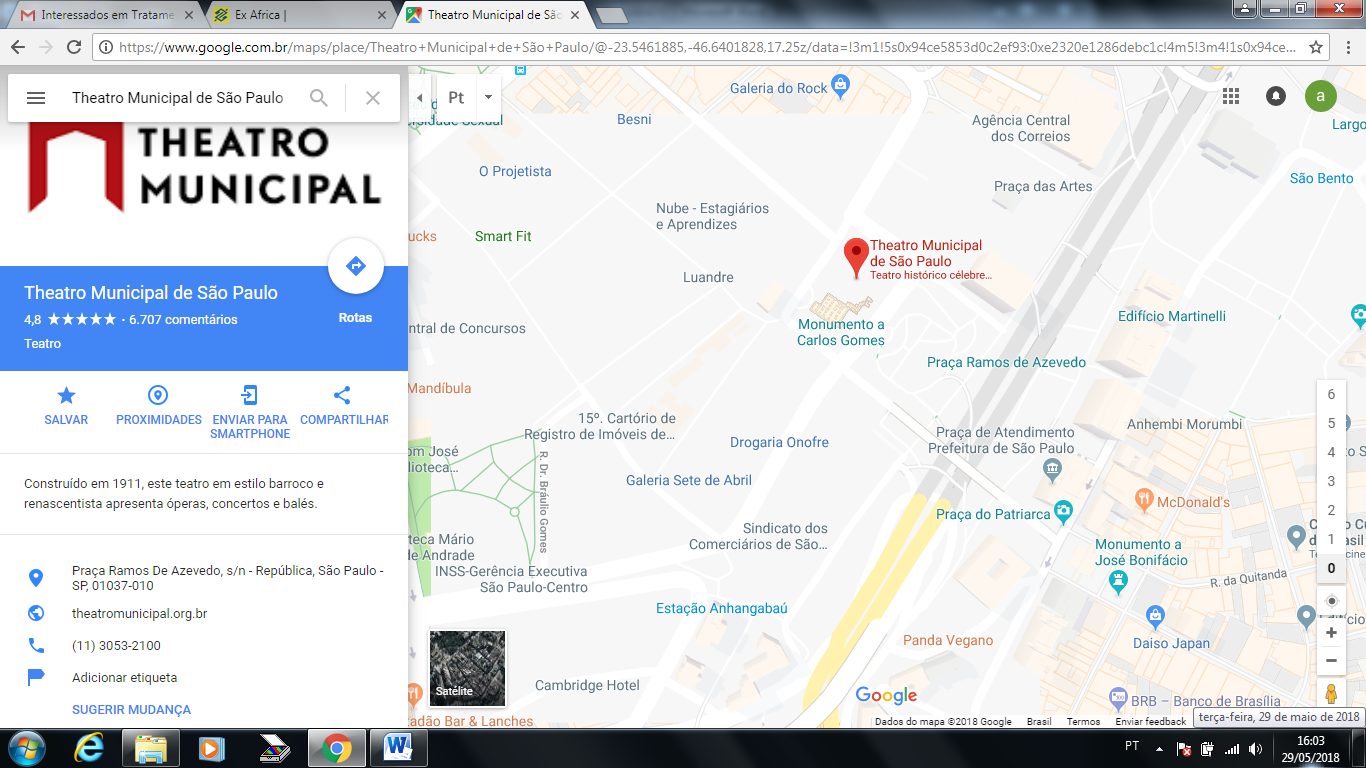 ENDEREÇO: Praça Ramos De Azevedo, s/n - República, São Paulo - SP, 01037-010Metrô: 5 minutos do metrô São Bento (linha azul) / 3 minutos do metrô Anhangabaú (linha vermelha) 17 minutos do Terminal Pq D. Pedro8 minutos Polo Centro (Edifício Martinelli)